             BM/QT.SDH.1-2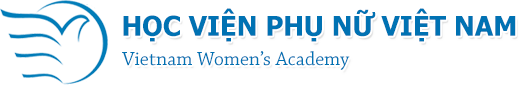 ĐƠN XIN HỌC LẠIKính gửi: Phòng Đào tạo – Học viện Phụ nữ Việt NamHọ và tên học viên:…………………………………………, Giới tính: ………...Mã học viên: ………………...............Ngày tháng năm sinh: …………………...……………………………………….Chuyên ngành:    ………………………….., Khóa: ……………Lớp…..….........Nơi công tác của học viên: ……………………………………………………….Địa chỉ ……………………………………..., Điện thoại: ……………….............      	Trong quá trình học học phần …………………………………………….……………………………………………………………………………………do Phòng Đào tạo tổ chức, vì (lý do) ……………………………………………. …...………………………………………………………………………………......………………………………………………………………………………………………………………………………………………………………………	Nay em viết đơn này kính đề nghị Quý Phòng xem xét, giải quyết, tạo điều kiện để em được học lại học phần: ……………………………………………….……………………………………	Em chấp hành đầy đủ các Quy định của Học viện và trân trọng cám ơn sự giúp đỡ của Quý Phòng./.Hà Nội, ngày …..  tháng …… năm 20…. 							NGƯỜI LÀM ĐƠN  (Ký và ghi rõ họ tên)